Figure 1. Sample survey question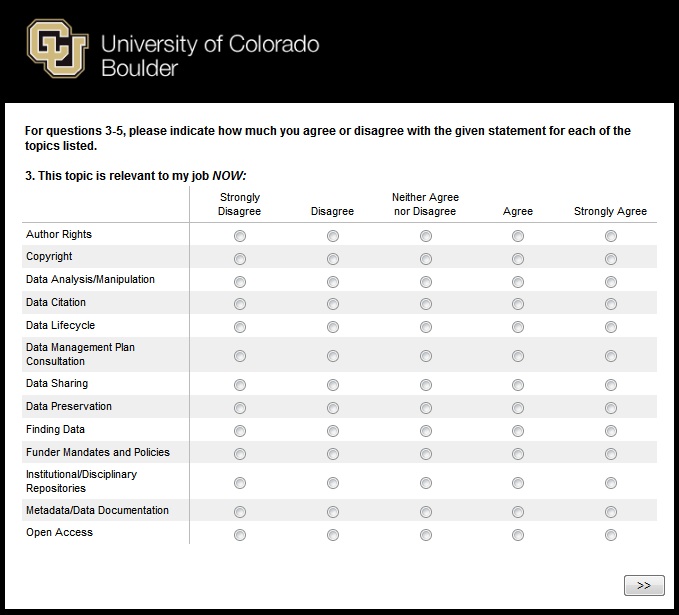 Figure 2. Approach to training needs assessment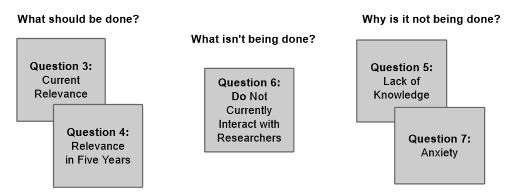 Figure 3: Example overall indicator of training need scoring rubric for “Data Sharing”Figure 4. Overall training prioritization scoresFigure 5. Scores for relevance to participants’ jobs now and in five yearsFigure 6. Scores for participants’ lack of knowledge and anxiety levels concerning survey topics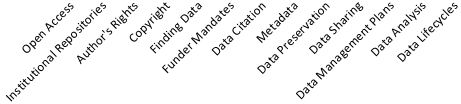 Figure 7. Frequency of topics about which participants currently interact with researchersQuestionScoreCurrent relevanceScaleStrongly Disagree (-2)Disagree (-1)Neutral (0)Agree (1)Strongly Agree (2)11Current relevance# Respondents0407411Relevance in near futureScaleStrongly Disagree (-2)Disagree (-1)Neutral (0)Agree (1)Strongly Agree (2)22Relevance in near future# Respondents0147822Already doing?ScaleYes (-1)No (1)11Already doing?# Respondents41511Lack of KnowledgeScaleStrongly Disagree (-2)Disagree (-1)Neutral (0)Agree (1)Strongly Agree (2)2Lack of Knowledge# Respondents074712AnxietyScaleStrongly Disagree (-2)Disagree (-1)Neutral (0)Agree (1)Strongly Agree (2)8Anxiety# Respondents0351108Overall Indicator Score:Overall Indicator Score:Overall Indicator Score:Overall Indicator Score:Overall Indicator Score:Overall Indicator Score:Overall Indicator Score:54